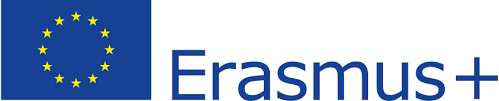 ZGODA NA PRZETWARZANIE i PRZECHOWYWANIEDANYCH OSOBOWYCHZgodnie z Ustawą z dnia 29 sierpnia 1997 r. o ochronie danych osobowych (Dz. U. z 2002 r. Nr 101, poz. 926 z późniejszymi zmianami) wyrażam zgodę na przetwarzanie i przechowywanie przez szkołę: Zespół Szkół Technicznych, ul. Szymanowskiego 5, 76-200 Słupskdanych osobowych mego dziecka    ………………………………………………………….                                                                                                     (imię i nazwisko dziecka)w celu podejmowania niezbędnych działań związanych z rekrutacją, przebiegiem i promocją projektu Erasmus+ „Praktyki w dobrym stylu”.................................................                                        ........................................................                         (data)                                                                             (podpis rodzica lub opiekuna prawnego)